Finding Powers and Roots of Complex Numbers in Polar FormFinding powers of complex numbers is greatly simplified using De Moivre’s Theorem. It states that, for a positive integer n, ​  is found by raising the modulus to the nth power and multiplying the argument by n. It is the standard method used in modern mathematics.		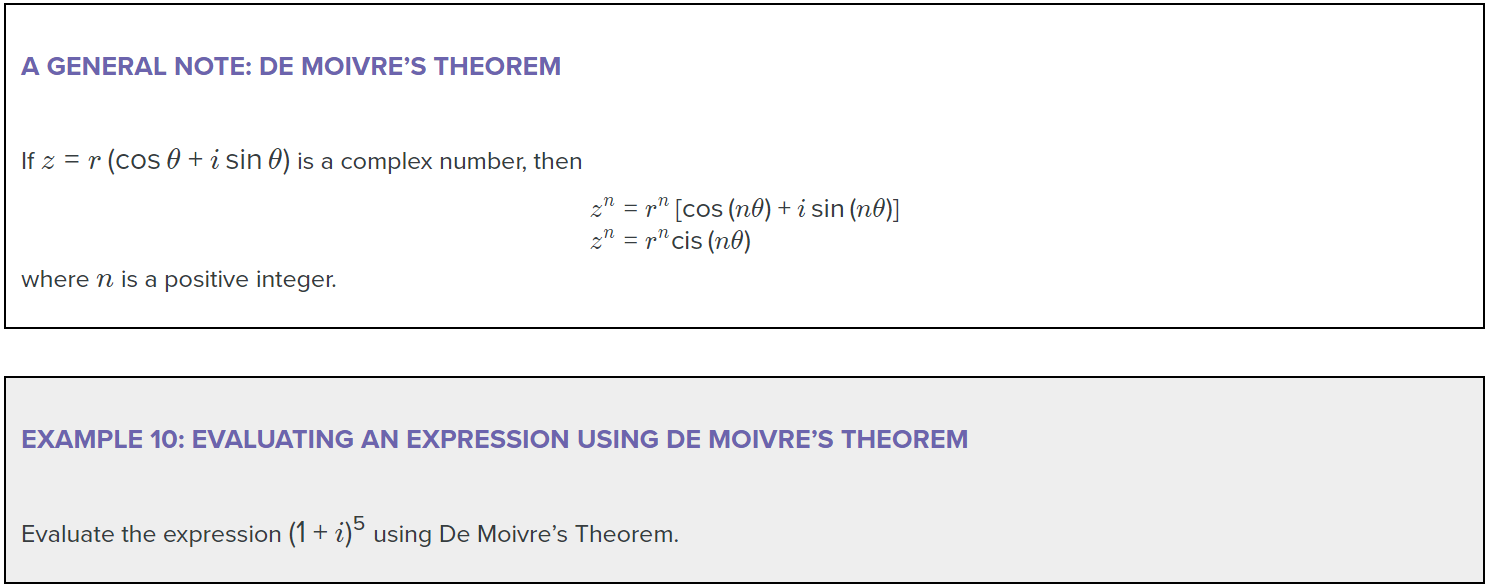 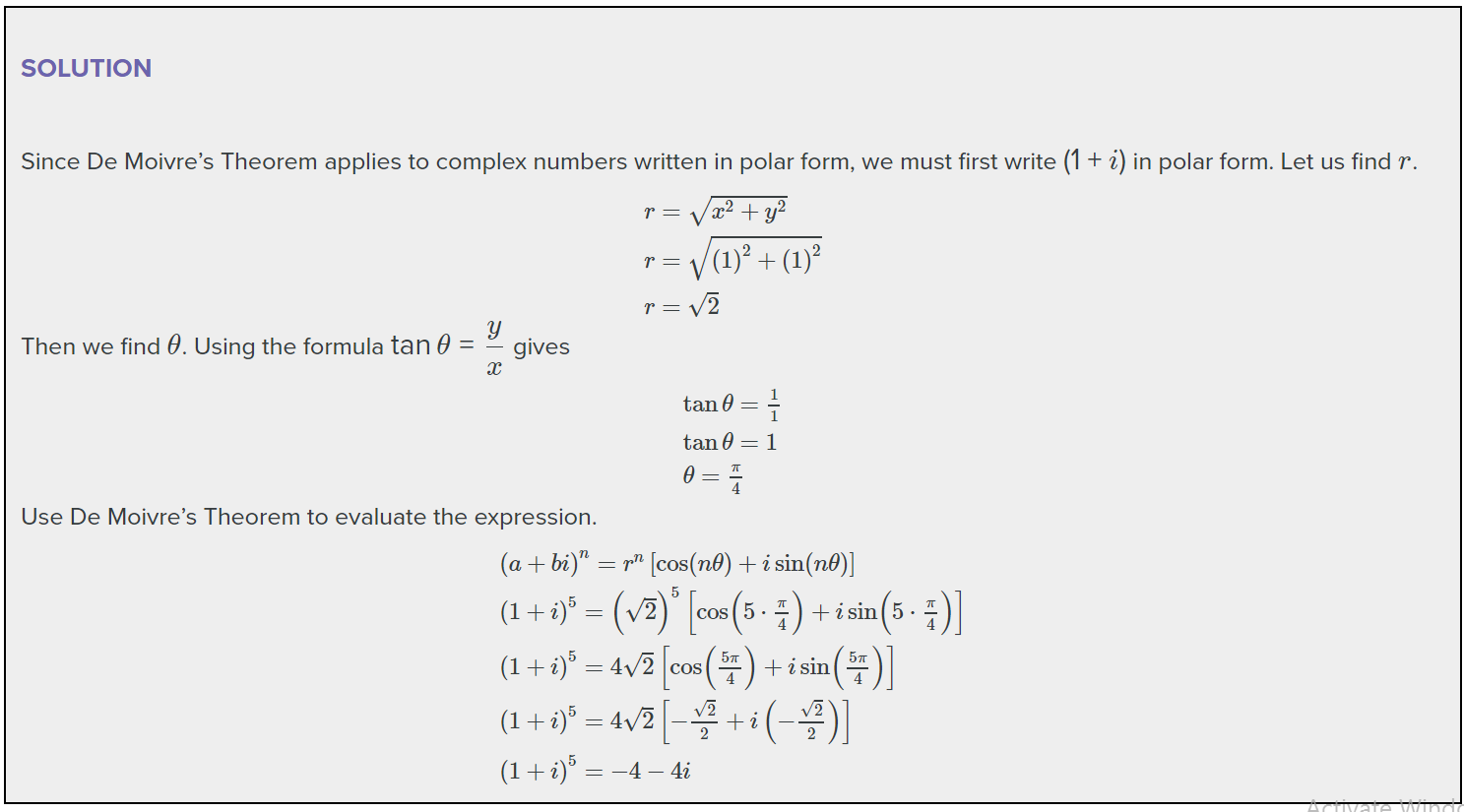 